WIDSC Sponsorship Form 2023GOLF TOURNAMENT SPONSORS*All golf sponsors are given the opportunity to include promotional materials in player swag bags and will be displayed on event promotional materials and web sites.For more information email:  sponsorships@WIDSC.org  DONATION:  Unfortunately, I am not able to attend this worthwhile event, however, I have made a general donation of  Make checks payable to Women In Defense Space Coast Chapter and mail to:Women In Defense Space Coast ChapterP.O. Box 144Cocoa, FL  32923The Women In Defense Space Coast Chapter is a volunteer, 501c3, not-for-profit, organization. All proceeds raise through these events will be used to promote/support STEM throughout Brevard County.WIDSC is a proud supporter of: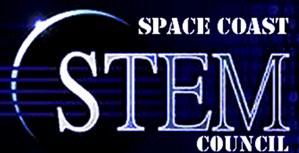 See more about Women In Defense Space Coast STEM at http://widsc.org/stem/.Company: Company Address: Contact: Email Address: Daytime Phone: Cell: Web Site: SCHOLARSHIP SPONSORSView details at http://widsc.org/sponsor-us/Scholarship Level I$1,500Scholarship Level II$750Scholarship Level III$500Scholarship Level IV$250Title Sponsor $3,000☐Gold Sponsor$1,500☐Silver Sponsor$750☐Coffee/Lunch Sponsor$500☐Tee Sponsor$150